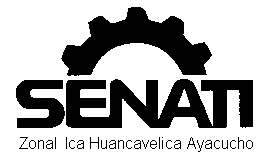   PROYECTO DE INNOVACION Y/O MEJORA EN LA EMPRESAPROGRAMA:	 CARRERA:   APELLIDOS Y NOMBRES DEL ESTUDIANTE: 	 INGRESO:	  					.ID: EMPRESA:DIRECCION:DENOMINACION DEL PROYECTO DE INNOVACION Y MEJORAÁrea de aplicación en la empresa:   	CALIFICACION DE LAEMPRESANOTA:El evaluador calificara considerando como base el puntaje máximo señalado.La suma de puntajes obtenidos es la nota de la sustentación del Proyecto de innovación y/o mejora.Lugar y fecha:    Nombre y firma del representante de la empresaN°CRITERIOS DE EVALUACIONCALIFICACIONCALIFICACIONN°CRITERIOS DE EVALUACIONPUNTAJE MAXIMOPUNTAJEOBTENIDO1Factibilidad de aplicación del trabajo de innovación072Beneficios que se espera generara la aplicación053Cuantificación e indicadores adecuados para medir los resultados de la innovación y/o mejora034Relación entre inversión estimada versus los resultados a obtenerse(costo beneficio) Estimado del retorno de la inversión05TOTALTOTALTOTALCALIFICACIÓN DEL PROYECTO(Sumatoria de los puntajes obtenidos por cada criterio de evaluación)CALIFICACIÓN DEL PROYECTO(Sumatoria de los puntajes obtenidos por cada criterio de evaluación)En números En letras